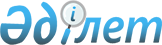 О внесении изменений в приказ Министра финансов Республики Казахстан от 30 марта 2015 года № 236 "Об утверждении Правил разработки и выполнения государственного задания"Приказ Министра финансов Республики Казахстан от 17 ноября 2015 года № 566. Зарегистрирован в Министерстве юстиции Республики Казахстан 15 декабря 2015 года № 12419      ПРИКАЗЫВАЮ:



      1. Внести в приказ Министра финансов Республики Казахстан от 30 марта 2015 года № 236 «Об утверждении Правил разработки и выполнения государственного задания» (зарегистрированный в Реестре государственной регистрации нормативных правовых актов за № 10839, опубликованный в информационно-правовой системе «Әділет» 15 июля 2015 года) следующие изменения:



      в Правилах разработки и выполнения государственного задания, утвержденных указанным приказом:



      пункт 4 изложить в следующей редакции:

      «4. Администратор республиканских бюджетных программ при разработке республиканского бюджета вместе с бюджетной заявкой, проектами бюджетных программ, проектами стратегических планов или проектами изменений и дополнений в стратегические планы представляет в центральный уполномоченный орган по бюджетному планированию предложение на оказание государственных услуг или реализацию бюджетных инвестиционных проектов в форме государственного задания с учетом заключений Национальной палаты предпринимателей Республики Казахстан и антимонопольного органа.

      В целях получения заключений Национальной палаты предпринимателей Республики Казахстан и антимонопольного органа, администратор республиканских бюджетных программ направляет в Национальную палату предпринимателей Республики Казахстан и в антимонопольный орган копию предложения на оказание государственных услуг или реализацию бюджетных инвестиционных проектов в форме государственного задания, а также копию устава юридического лица, ответственного за выполнение государственного задания. При необходимости Национальная палата предпринимателей Республики Казахстан и антимонопольный орган официально запрашивают у администратора республиканских бюджетных программ иные документы и (или) информацию, связанные с выполнением государственного задания, без возврата первоначально внесенного пакета документов.»;



      пункт 6 изложить в следующей редакции:

      «6. Перечень государственных услуг и бюджетных инвестиционных проектов, планируемых к выполнению в форме государственного задания, вносится на рассмотрение Республиканской бюджетной комиссии вместе с проектами стратегических планов или проектами изменений и дополнений в стратегические планы, бюджетными заявками, проектами бюджетных программ администраторов республиканских бюджетных программ и заключениями Национальной палаты предпринимателей Республики Казахстан и антимонопольного органа.»;



      пункт 9 изложить в следующей редакции:

      «9. В течение финансового года в случае необходимости безотлагательного решения задач, направленных на обеспечение социально-экономической стабильности государства, Правительством Республики Казахстан в соответствии со статьей 41 Бюджетного кодекса Республики Казахстан с учетом предложений Республиканской бюджетной комиссии вносятся дополнения в Перечень государственных заданий в пределах республиканских бюджетных программ, утвержденных в республиканском бюджете.

      Предложения по дополнению перечня государственных заданий представляются администраторами республиканских бюджетных программ с учетом заключений Национальной палаты предпринимателей Республики Казахстан и антимонопольного органа.».



      2. Департаменту бюджетного законодательства Министерства финансов Республики Казахстан (Ерназарова З.А.) в установленном законодательством порядке обеспечить:

      1) государственную регистрацию настоящего приказа в Министерстве юстиции Республики Казахстан;

      2) размещение настоящего приказа на интернет-ресурсе Министерства финансов Республики Казахстан.



      3. Настоящий приказ вводится в действие со дня его государственной регистрации.      Министр финансов

      Республики Казахстан                       Б. Султанов
					© 2012. РГП на ПХВ «Институт законодательства и правовой информации Республики Казахстан» Министерства юстиции Республики Казахстан
				